ДОГОВОР ПОДРЯДА № г. Санкт-Петербург                                                                                      «   » _________2024 г.Общество с ограниченной ответственностью «____________» (ООО «_____________»), именуемое в дальнейшем «Заказчик», лице в Генерального директора                                                      _________________________, действующего на основании Устава, с одной стороны, и Общество с ограниченной ответственностью «_____________________» далее именуемая "Подрядчик», в лице Генерального директора _______________________с другой стороны, вместе в дальнейшем именуемые «Стороны», а по отдельности - «Сторона», заключили настоящий договор (далее - «Договор») о нижеследующем:Определения.Термины, используемые в настоящем Договоре и его неотъемлемых частях, имеют следующие значения, если иное не определено Договором или таким документом:«Договор» - настоящий Договор подряда, определяющий общие условия обязательственных взаимоотношений Сторон, которые могут быть конкретизированы и уточнены Сторонами путем заключения отдельных Заказов во исполнение настоящего договора;«Объект» - высотная инженерно-техническая конструкция, включающая инженерную инфраструктуру, и предназначенная для размещения технологического оборудования различного назначения.«Земельный участок» - участок земли, переданный в пользование на основании договора аренды с собственником или предоставления в аренду земельного участка, находящегося в муниципальной собственности, либо по иным, установленным законодательством РФ основаниям.«Работы» - все работы и услуги, связанные с установкой новой опоры на земельном участке, выполняемые в соответствии с условиями Договора, соответствующего Заказа, и Технического задания;«Заказ» - письменное задание на выполнение Работ в рамках настоящего Договора по определенному Объекту с указанием сроков, стоимости и иных необходимых данных. Заказ оформляется по форме, приведенной в Приложении №2 к настоящему Договору и подписывается Сторонами в соответствии с условиями настоящего Договора. «Оператор» - юридическое лицо, конечный пользователь, размещающий на Объекте технологическое оборудование.«Техническое задание» – документ, содержащий требования Заказчика к порядку проведения Работ и оформления необходимых документов, требования к результату Работ, а также иные исходные данные, обязательные к исполнению Подрядчиком при выполнении Работ.«Универсальный передаточный документ» – документ приемки выполненных работ, порученных Подрядчику конкретным Заказом, оформленный по унифицированной форме, подписываемый Заказчиком и Подрядчиком, удостоверяющий, что обязательства Подрядчика перед Заказчиком в целом выполнены, результаты Работ соответствуют требованиям Договора, Технического задания, законодательства РФ, и Заказчик принимает выполненные Подрядчиком Работы. «Исполнительная Документация» – Документация, содержащая материалы в текстовой форме и в виде карт (схем), отражающая фактическое исполнение проектных решений и фактическое положение Объекта и его элементов после завершения строительства Объекта.«Земельный участок» – формируемый или сформированный земельный участок (или часть уже сформированного и поставленного на государственный кадастровый учет земельного участка), на котором будет размещаться и эксплуатироваться Объект.«Временные подъездные пути» – обустроенная или приспособленная и используемая для движения транспорта полоса земли либо поверхность искусственного сооружения от автомобильной дороги общего пользования до Объекта, на время проведения Работ по Заказу. Временные подъездные пути должны отвечать требованиям законодательства и быть достаточными для проезда полноприводного транспорта и выполнения всех обязательств по Договору.Предмет Договора.Подрядчик обязуется по Заказу Заказчика выполнить Работы, а Заказчик обязуется принять их результат и уплатить обусловленную цену.Общий перечень Работ по настоящему Договору указан в Приложении №1 к Договору.Сроки выполнения Работ утверждаются в Заказах. Форма Заказа на Работы приведена в Приложении №2 к Договору.Работы выполняются в соответствии с Техническим заданием (Приложение № 4) (далее – «Техническое задание»).Стоимость и порядок расчета.Стоимость Работ указывается в Заказах в соответствии с условиями настоящего Договора.Стоимость Работ, указанная в Заказах, включает в себя все расходы Подрядчика для выполнения Работ по настоящему Договору с получением результатов, указанных в Приложении №1 к Договору и Заказах («под ключ»), если иное прямо не указано в соответствующем Заказе.Общая стоимость Договора складывается из стоимости всех Работ во всех Заказах, подписанных Сторонами, и не может превышать 1 000 000 (один миллион) рублей, без НДС, согласно гл. 26.2 НК РФСтоимость Работ по Заказу устанавливается в валюте Российской Федерации и определяется Калькуляцией Работ, являющейся приложением к Заказу и оформленной в соответствии с Приложением №3 к Договору.Указанная в Заказах стоимость Работ является твердой и не подлежит изменению. Если другие условия не прописаны в Заказе, оплата 100% выполненных Работ выполняется в течении 30 календарных дней с даты приемки объекта и предоставления всех закрывающих документов.  Все расчеты по настоящему Договору производятся в валюте Российской Федерации, путем перечисления денежных средств на банковский счет Подрядчика на основании выставленного счета. Все платежи по настоящему Договору перечисляются с целью выполнения Работ по настоящему Договору и соответствующему Заказу, включая (но не ограничиваясь) приобретение оборудования и материалов.Все Работы, подлежащие выполнению по требованию Заказчика, но не учтенные при подписании Заказов, подлежат оплате Заказчиком только при условии их предварительного письменного согласования в соответствии с условиями настоящего Договора и оформления дополнительного соглашения к Договору.В случае возникновения необходимости в проведении дополнительных работ, не предусмотренных Договором и Заказом, Подрядчик до начала выполнения таких дополнительных работ обязан в письменной форме предупредить об этом Заказчика с обоснованием необходимости их выполнения и согласовать стоимость, предоставив Заказчику подробную смету (калькуляцию) на такие дополнительные работы. Подтверждением согласования Заказчиком выполнения дополнительных работ является подписанное между Сторонами дополнительное соглашение к соответствующему Заказу.Обязанность Заказчика по оплате Работ по настоящему Договору считается выполненной с момента списания соответствующих денежных средств с корреспондентского счета банка Заказчика.В случае если Работы по конкретному Заказу Подрядчиком выполнены полностью, но  Заказчику представлен неверно или не полностью оформленный (оформленный с ошибками) комплект приемо-сдаточных документов по Заказу, а именно: акт по форме КС-2, справка о стоимости выполненных работ и затрат по унифицированной форме КС-3, Исполнительная документация, документы, подтверждающие легитимность технологического присоединения (Акт о допуске ПУ, Акт о выполнении ТУ, Акт об осуществлении ТП, Акт разграничения балансовой принадлежности электросетей (при наличии), Акт разграничения эксплуатационной ответственности сторон (при наличии)), а также счета. Заказчик вправе не производить окончательную оплату по соответствующему Заказу, даже если Работы по такому Заказу выполнены без недостатков, до предоставления правильного оформленного полного комплекта документов. Срок на корректировку документов Подрядчика не должен превышать 15 (пятнадцать) календарных дней с даты получения письменного уведомления об ошибках в оформлении документов. Период, предоставленный на исправление ошибок, указанных в настоящем пункте, не является нарушением сроков исполнения обязательств по настоящему Договору и не учитывается при начислении санкций.Стороны обязуются каждый квартал, не позднее 10-го числа, следующего за последним месяцем отчетного квартала, подписывать Акт сверки взаиморасчетов. В отношении любых денежных сумм, подлежащих уплате одной Стороной другой в рамках настоящего Договора, не применяются нормы о коммерческом кредите и/или о начислениях процентов в качестве платы за пользование денежными средствами как это определено статьями 823 и 317.1. Гражданского кодекса РФ.Сроки выполнения Работ.Сроки выполнения Работ устанавливаются в соответствующем Заказе, но не должны превышать 30 календарных дней. Подрядчик имеет право выполнить Работы досрочно. Если иное не предусмотрено заказом.Дата окончания Работ по соответствующему Заказу, а также иных обязательств Подрядчика, предусмотренных Договором или Заказом, является исходной для определения имущественных санкций в случаях нарушения установленных сроков.Выполнение Работ, указанных в Заказе, может быть приостановлено Заказчиком на основании письменного уведомления о приостановке Работ. Течение срока возобновляется с даты получения Подрядчиком от Заказчика соответствующего письменного уведомления о продолжении Работ. Подрядчик имеет право досрочно выполнить Работы при условии строгого соблюдения законодательства РФ, и выполнении в полном объеме соответствующих действий (Работ).Иждивение.Подрядчик принимает на себя обязательство по обеспечению выполнения Работ необходимыми материалами и оборудованием.Все используемые Подрядчиком для строительства Объекта материалы и оборудование должны иметь соответствующие сертификаты, технические паспорта и другие документы, удостоверяющие их качество. Подрядчик обязан предоставить и использовать для выполнения Работ материалы, исключительно принадлежащие ему на праве собственности.Порядок подписания Заказа.При необходимости Заказчика выполнить определенные Работы, Заказчик заполняет и направляет Подрядчику Заказ по форме Приложения № 2 к Договору.Подрядчик в течение 2 (Двух) рабочих дней, включая день направления Заказа, подписывает полученный Заказ. Стороны подписывают Заказ в двух экземплярах.Порядок выполнения, сдачи и приемки Работ.Порядок выполнения, сдачи и приемки Работ по Объекту устанавливается следующим:7.1. Подрядчик приступает к выполнению Работ в день, указанный в подписанном Сторонами Заказе, при условии выполнения п.5.1.7.2. Перечень конкретных Работ, оформляемых документов, требования к ним и иные исходные данные, необходимые для выполнения таких Работ, указываются в соответствующем Заказе.7.3. Если иное не установлено Заказом, общий перечень выполняемых работ и их результат изложен в Приложении №1 к Договору. Работы по проектированию ВЛЭС должны быть выполнены в соответствие с техническими условиями на осуществление технологического присоединения, полученными Заказчиком в сетевой организации, а также, в соответствии с Техническим заданием (Приложение 4 к Договору).По окончании выполнения Работ по проектированию ВЛЭС Подрядчик предоставляет Альбом ЭС на бумажном и электронном носителях на согласование Заказчику в одном экземпляре. Документация передается Подрядчиком с сопроводительным письмом.Заказчик в течение 10 (Десяти) рабочих дней с даты получения документов, указанных в п.7.5. Договора обязуется согласовать их или направить мотивированный отказ.После предварительного согласования документация, указанная в п. 7.5. Договора, с сопроводительным письмом передается Подрядчику для дальнейшего согласования с энергоснабжающей организацией и другими заинтересованными лицами.После согласования Заказчиком проектной документации на ВЛЭС Подрядчик приступает к выполнению строительно-монтажных и пуско-наладочных работ.7.9. По факту выполнения строительно-монтажных работ по Объекту, Подрядчик направляет уведомление на электронную почту Заказчика, при этом к уведомлению должны быть приложены фотографии, содержащие информацию о соответствующих выполненных Работах.7.10.	По факту подачи электропитания на оборудование Заказчика, Подрядчик направляет уведомление о подаче электропитания на электронную почту Заказчика, при этом к уведомлению должны быть приложены фотографии, содержащие информацию о соответствующих выполненных Работах (требования к фотографиям приведены в п.7.12. Договора) и документы, подтверждающие легитимность технологического присоединения (Акт допуска прибора учета к эксплуатации, Акт о выполнении технических условий, Акт об осуществлении технологического присоединения, Акт разграничения балансовой принадлежности электросетей (при наличии), Акт разграничения эксплуатационной ответственности сторон (при наличии)). При отсутствии данной документации ответственность за безучетное/бездоговорное потребление в части оплаты штрафных санкций несет подрядная организация.Подрядчик при завершении всех Работ по Заказу направляет уведомление на электронную почту Заказчика о готовности к сдаче результата Работ. При направлении Подрядчиком уведомления о готовности Объекта к сдаче, Подрядчик прилагает к уведомлению:Фотографии (содержащие информацию о выполненных на площадке Работах);Универсальный передаточный документ;Исполнительную документацию (а также согласовательную, и другую документацию), которая в соответствии с условиями Договора должна быть получена Подрядчиком и предоставлена Заказчику, с приложением перечня передаваемой документации.Документы, подтверждающие легитимность технологического присоединения (Акт допуска прибора учета к эксплуатации, Акт о выполнении технических условий, Акт об осуществлении технологического присоединения, Акт разграничения балансовой принадлежности электросетей (при наличии), Акт разграничения эксплуатационной ответственности сторон (при наличии))Приемка выполненных Работ осуществляется Заказчиком с выездом или без выезда (на усмотрение Заказчика) и в течение 10 (Десяти) рабочих дней со дня получения письменного уведомления Подрядчика и всех перечисленных установленных Договором и Заказом документов и условий.Недостатки выполненных Работ при приемке фиксируются Сторонами в Ведомости выявленных недостатков по форме Приложения № 5 к Договору.В случае подписания Акта о приемке выполненных Работ без проверки, Заказчик, обнаруживший недостатки в ходе эксплуатации Объекта, вправе ссылаться на них и в случаях, если в указанных Актах либо в иных документах, удостоверяющих приемку, не были оговорены эти недостатки, в связи с чем Заказчик вправе предъявить требования об их устранении при обнаружении указанных недостатков в течение гарантийного срока, указанного в п. 9.3 Договора.Если при приемке Объекта были обнаружены недостатки, не препятствующие вводу его в эксплуатацию, то они заносятся в Ведомость выявленных недостатков с обязательным указанием даты устранения. В случае если недостатки в установленный срок устранены не были, то Заказчик оставляет за собой право в течение 10 (Десяти) рабочих дней с даты истечения установленного срока устранения недостатков устранить недостатки Работ силами третьих лиц (или самостоятельно) с обязательным вычетом фактической стоимости устранения недостатков из суммы вознаграждения, причитающейся Подрядчику.Результатом Работ по Договору является Объект, готовый к эксплуатации, приведенный в соответствие с Техническим заданием (Приложение № 4), Проектной документацией, нормами и правилами, действующими на территории Российской Федерации, а также достаточный для дальнейшего размещения Оборудования в соответствии с Техническими условиями.Датой выполнения Работ по Заказу считается дата подписания Акта о приемке выполненных Работ (КС-2) и Справки о стоимости выполненных работ и затрат (КС-3).После подписания документов, указанных в п. 7.19, Заказчик принимает Объект и несет риск случайной гибели или повреждения Объекта. До сдачи Объекта Подрядчик несет ответственность за риск его случайного уничтожения и повреждения.Подрядчик не имеет права продавать или передавать строящийся, или построенный Объект или отдельную часть его, а также проектную документацию на его строительство или отдельной его части никакой третьей стороне без письменного разрешения Заказчика.В случае если результат выполненных Работ до его приемки Заказчиком утрачен или поврежден вследствие недоброкачественности используемых Подрядчиком материалов/оборудования, Заказчик вправе не оплачивать такие Работы.Форс-мажор.Стороны освобождаются от ответственности за частичное или полное неисполнение обязательств по настоящему Договору, если оно вызвано обстоятельствами непреодолимой силы, а именно: пожаром, наводнением, землетрясением, войной, постановлениями государственных и правительственных органов и т.п., и если эти обстоятельства непосредственно препятствовали исполнению настоящего Договора. При этом исполнение обязательств по настоящему Договору отодвигается соразмерно времени, в течение которого действовали такие обстоятельства и разумное время на устранение их последствий.Сторона, для которой создалась невозможность исполнения обязательств по настоящему Договору, должна в течение 10 (Десяти) календарных дней уведомить другую Сторону в письменной форме о наступлении и/или прекращении обстоятельств, препятствующих исполнению обязательств. Факты, изложенные в уведомлении, должны быть письменно подтверждены Торгово-Промышленной Палатой РФ или другими компетентными органами Российской Федерации.В случае продолжения указанных обстоятельств свыше 30 (Тридцати) календарных дней, каждая Сторона имеет право расторгнуть настоящий Договор в одностороннем внесудебном порядке при направлении другой стороне письменного уведомления об этом. Такое уведомление направляется Стороной, желающей расторгнуть Договор, другой Стороне в письменной форме, и считается действительным с момента его получения другой Стороной. При этом незавершенная часть Работ передается Заказчику, который оплачивает Подрядчику фактическую стоимость выполненных работ в объеме, определяемом Сторонами совместно.Не извещение об обстоятельствах непреодолимой силы лишает соответствующую Сторону права ссылаться на них в будущем в качестве причины освобождения от ответственности за неисполнение обязательств.Гарантии качества по сданным Работам.Гарантии качества распространяются на все конструктивные элементы и Работы, выполненные Подрядчиком по Договору.Подрядчик гарантирует достижение Объектом указанных в проектной документации показателей и возможность эксплуатации Объекта на протяжении гарантийного срока, указанного в ст. 9.3. Договора, и несет ответственность за отступление от них.Гарантийный срок на выполненные работы устанавливается 24 (Двадцать четыре) месяца с даты подписания сторонами универсального передаточного документа. В указанный срок Подрядчик гарантирует функционирование Объекта согласно требованиям Договора/Заказа, Проектной документации, а также согласно действующим техническим нормам, правилам, регламентам и т.п.Если в период гарантийной эксплуатации Объекта обнаружатся дефекты, препятствующие его нормальной эксплуатации и произошедшие вследствие не качественно выполненных работ, Подрядчик обязан их устранить за свой счет и в согласованные с Заказчиком сроки. Для участия в составлении акта, фиксирующего дефекты, согласования порядка и сроков их устранения, Подрядчик обязан направить своего представителя не позднее 5 (Пяти) рабочих дней со дня получения письменного извещения Заказчика. Гарантийный срок в этом случае продлевается соответственно на период устранения дефектов.Указанные гарантии не распространяются на случаи преднамеренного повреждения Объекта со стороны третьих лиц.При отказе Подрядчика от составления или подписания акта обнаруженных дефектов Заказчик составляет односторонний акт, имеющий законную силу без подписи Подрядчика.В случае не устранения Подрядчиком дефектов, обнаруженных в период гарантийной эксплуатации Объекта, Заказчик вправе по своему выбору потребовать от Подрядчика:соразмерного уменьшения установленной за Работы цены;устранить обнаруженные недостатки/дефекты своими силами или с привлечением третьих лиц и потребовать возмещения документально подтвержденных расходов на устранение недостатков/дефектов и иных убытков. Подрядчик обязуется в течение 5 (Пяти) рабочих дней с даты получения соответствующего требования возместить убытки. Срок действия договора.Настоящий Договор вступает в силу с момента его подписания Сторонами и действует до 31.12.2024. Окончание срока действия Договора не влечет прекращение действий Заказов (прав и обязанностей по ним), подписанных до указанной даты.Договор считается пролонгированным на новый срок, если ни одна из Сторон не изъявила желания прекратить исполнение обязательств по настоящему Договору не позднее, чем за 30 (Тридцать) дней до окончания срока действия Договора. Прочие условия и ответственность Сторон.Подрядчик заверяет Заказчика об обстоятельствах, имеющих значение для заключения настоящего договора,  а именно:Подрядчик заверяет Заказчика в том, что: - он зарегистрирован в ЕГРЮЛ надлежащим образом; - исполнительный орган находится по месту регистрации юрлица; - располагает персоналом, имуществом и материальными ресурсами, необходимыми для выполнения обязательств по договору, а в случае привлечения подрядчиков принимает все меры должной осмотрительности, чтобы подрядчики также соответствовали этому требованию; - ведет налоговый учет и составляет налоговую отчетность в соответствии с законодательством РФ, своевременно и в полном объеме представляет налоговую отчетность; - ведет бухгалтерский учет, составляет и представляет бухгалтерскую отчетность в соответствии с законодательством РФ; - не допускает искажения сведений о фактах хозяйственной жизни (совокупности таких фактов) и объектах налогообложения в первичных документах, в бухгалтерском и налоговом учете, в бухгалтерской и налоговой отчетности, не отражает в бухгалтерском и налоговом учете и отчетности факты хозяйственной жизни выборочно, игнорируя непосредственно не связанные с получением налоговой выгоды; - своевременно и в полном объеме уплачивает налоги и страховые взносы; - отражает в налоговой отчетности НДС, уплаченный покупателем в составе цены товара; - предоставит по требованию покупателя или ИФНС (в том числе при проведении встречной проверки) надлежащим образом заверенные копии документов, относящихся к передаче товара по договору и подтверждающих указанные гарантии, в срок, не превышающий 5 рабочих дней с момента получения соответствующего запроса; - лица, подписывающие от его имени первичные документы и счета-фактуры, имеют на это все необходимые полномочия и доверенности; - предоставит покупателю соответствующие действующему законодательству РФ первичные документы, которыми оформляется продажа товара по договору (включая счета-фактуры, товарные накладные формы ТОРГ-12 либо УПД, товарно-транспортные накладные, спецификации, акты приема-передачи); - товар, поставляемый по договору, принадлежит продавцу на праве собственности и т.д. 11.1.2. Если Подрядчик нарушит гарантии (любую одну, несколько или все вместе), указанные в п. 5.4 настоящего договора, то он обязуется возместить Заказчику убытки, которые последний понес вследствие таких нарушений, в случае, когда это повлекло: - предъявление налоговыми органами требований к Заказчику  об уплате налогов, штрафов, пеней, отказ в возможности признать расходы для целей налогообложения прибыли или включить НДС в состав налоговых вычетов; - предъявление третьими лицами, купившими у Заказчика товары (работы, услуги), имущественные права, являющиеся предметом настоящего договора, требований к Заказчику о возмещении убытков в виде начисленных по решению налогового органа налогов, пеней, штрафов, а также возникших из-за отказа в возможности признать расходы для целей налогообложения прибыли или включить НДС в состав налоговых вычетов.   11.1.3. Убытки, возникшие в случаях, перечисленных в п. 11.1 настоящего договора, возмещаются в полной сумме, уплаченной Заказчиком по требованию налогового органа или третьих лиц. При этом факт оспаривания налоговых доначислений или требований третьих лиц в налоговом органе или в суде не влияет на обязанность Подрядчика возместить имущественные потери.   11.1.4. Возместить Заказчику потери, указанные в п. 11.1. настоящего договора, Подрядчик обязан в течение 10 календарных дней со дня предъявления Покупателем претензии.Подрядчик выполняет Работы по настоящему Договору в строгом соответствии с законодательством РФ и обязуется выполнить все необходимые и достаточные действия для достижения результата Работ за свой счет, в том числе в соответствии с Договором, Заказом, Техническим заданием, Техническим условием.Подрядчик обязан беспрепятственно допускать в любое время специалистов Заказчика на Объект для контроля выполнения работ, а также не препятствовать доступу представителей органов исполнительной власти и административных органов при законных действиях. В этих случаях Подрядчик обязуется незамедлительно уведомить Заказчика о данном факте.Подрядчик обязуется при выполнении Работ на Земельном участке установить предупреждающие и запрещающие знаки (информационные щиты) в соответствии с действующим законодательством и перечисленными в нём требованиями. Подрядчик обязуется за свой счет выполнить Работы по возведению временных сооружений, включая Работы по организации Временных подъездных путей и ограждения строительной площадки. В случае, если организация временных подъездных путей не может быть выполнена в рамках утвержденной договорной цены в виду протяженности таких путей или другой спецификой, связанной с местом размещения объекта, Подрядчик обязан уведомить Заказчика. В противном случае, Заказчик оставляет за собой право отказаться от компенсации понесенных Подрядчиком затрат по организации Временных подъездных путей;В случае поступления жалоб и/или заявлений от населения по поводу Объекта, относительно выполняемых по настоящему Договору работ, Подрядчик обязан незамедлительно уведомить всеми доступными способами Заказчика, и провести консультации с Заказчиком по каждому случаю.  Возможные законные меры для разрешения спорных вопросов предпринимаются только совместно с Заказчиком, либо под его руководством. Состав указанных в настоящем Договоре действий и мероприятий, направленных на достижение результата выполнения Работ, предусмотренного Договором и Заказами, не является фиксированным и может изменяться в зависимости от характеристик Земельного участка, Объекта и т.п. Подрядчик самостоятельно определяет необходимость и последовательность совершения действий, направленных на достижение результата выполнения Работ. При этом Подрядчик в процессе выполнения Работ обязан осуществить все действия, необходимые и достаточные для достижения результата выполнения Работ, в том числе и не зафиксированные в настоящем Договоре и Заказах, но предусмотренные действующим законодательством РФ. Подрядчик обязан по завершении Работ собрать, вывезти и утилизировать установленным порядком весь строительный мусор и отходы своими силами и за свой счет, если иное прямо не указано в Договоре/Заказе.Если иной результат Работ прямо не указан в соответствующем Заказе, то его результат, который Подрядчик обязан за свой счет и своими силами достичь, является результат, указанный в Приложении № 1 Договора.В случае возникновения аварийных ситуаций Подрядчик обязан обеспечивать незамедлительный доступ на Объект работников ремонтно-эксплуатационной организации и аварийно-технических служб.Подрядчик за нарушение сроков оплаты работ по настоящему Договору имеет право требовать у Заказчика оплатить неустойку в размере 0,1% (Ноль целых и одна десятая процента) от просроченной к уплате суммы за каждый день просрочки исполнения обязательства, но не свыше 10% (Десяти процентов) от суммы такой задолженности. Заказчик за нарушение срока выполнения Работ по настоящему Договору имеет право требовать у Подрядчика оплатить неустойку в размере 0,1% (Ноль целых и одна десятая процента) от стоимости таких Работ за каждый день просрочки, но не свыше 10% (Десяти процентов) от общей стоимости Заказа.Подрядчик несет материальную ответственность за случаи нанесения работниками Подрядчика, иными третьими лицами (в том числе неизвестными) повреждений (порчи) Объекту, инженерным коммуникациям (включая (но, не ограничиваясь) кабелям СЦБ на железных дорогах), а также иному имуществу, расположенному в месте проведения Работ в рамках настоящего Договора в течение всего срока проведения Работ от момента начала выполнения Работ и вплоть до завершения Работ на Объекте, в связи с чем, Подрядчик обязан за собственный счет в максимально короткий срок (согласованный с Заказчиком) устранить выявленные повреждения либо возместить Заказчику расходы по приобретению материалов и (или) оборудования, необходимых для ликвидации повреждений, а также стоимость Работ по устранению повреждений, выполненных привлеченной Заказчиком организацией.Применение любой меры ответственности, предусмотренной Договором, равно как и действующим законодательством Российской Федерации, распространяющимся на отношения, регулируемые Договором, должно сопровождаться направлением претензии (уведомления) с указанием в ней характера нарушения и расчёта суммы ущерба (неустойки, иных санкций). Направление указанного уведомления является обязательным условием.Уплата неустоек, а также возмещение убытков не освобождает Стороны от исполнения своих обязательств. Убытки взыскиваются в полной сумме сверх неустойки. Возмещение убытков или их часть не исключает последующего взыскания неустойки и наоборот. Обязанность виновной Стороны уплатить неустойки, убытки, предусмотренные настоящим Договором, наступает на основании письменной претензии, выставленной соответствующей Стороной. Подрядчик несет ответственность за несоблюдение правил охраны труда при выполнении Работ и самостоятельно несет ответственность за их нарушение.Окончание срока действия Договора/Заказа не освобождает Стороны от ответственности за его нарушение.Заказчик вправе осуществлять контроль и надзор за ходом и качеством выполняемых Работ, соблюдением сроков их выполнения (графика), качеством применяемых материалов.Заказчик вправе приостанавливать производство Работ при осуществлении их с отступлением от проектных решений/документации, необходимых согласований, действующих норм РФ, правил и стандартов в области строительства, требований Заказчика и/или предприятий-изготовителей оборудования.Заказчик вправе осуществлять контроль безопасности выполняемой Подрядчиком Работы и соблюдения им требований охраны окружающей среды в форме и порядке, которые Заказчик посчитает необходимым.В случае обнаружения отклонений от требований Договора/Заказа при выполнении Работ, Заказчик вправе требовать немедленного устранения таких отклонений/дефектов в кратчайшие сроки.В случае возникновения каких-либо споров, разногласий или вопросов между Заказчиком и Подрядчиком, связанных с исполнением настоящего Договора или в связи с ним, Стороны будут пытаться урегулировать их путем переговоров.Переговоры в рамках настоящего Договора являются для Сторон обязательным претензионным досудебным порядком урегулирования споров, который составляет 10 (десять) рабочих дней с даты получения претензии, по истечению которого Сторона, право которой нарушено, вправе обратиться в суд.В случае не достижения согласия в течение установленного п.11.24. Договора срока, спор, разногласие или вопрос по поводу настоящего Договора разрешаются в Арбитражном суде Санкт-Петербурга и Ленинградской области.Заказчик обязан предоставить Подрядчику согласованный в установленном порядке и утвержденный «В производство работ» проект.Заказчик обязан оформить доверенность на представителя Подрядчика для выполнения необходимых согласований, связанных с выполнением данного договора (в случае необходимости).Перед началом производства работ Подрядчик обязан предоставить Заказчику действующий на весь срок выполнения работ ордер на производство плановых работ от уполномоченных органов. А также при необходимости предоставить схему ОДД, порубочный билет и иные документы, необходимые для производства данных работ.Заказчик оказывает содействие Подрядчику в рассмотрении претензий от 3-х лиц.Передать Заказчику юридически значимые документы для заключения договора на энергоснабжение с энергосбытовой организацией (при необходимости).Заключительные положения.Любое уведомление по данному Договору дается в письменной форме, отправляется заказным письмом получателю по его почтовому адресу. Уведомление считается принятым адресатом в день его получения. Для оперативного урегулирования вопросов, изложенных в уведомлении, допускается направление копии уведомления письмом по электронной почте:Заказчик: info@antares-telecom.ruПодрядчик: ОООNSK96@mail.ruНезависимо от установленной в настоящем Договоре и/или соглашениях к нему, даты прекращения действия Договора, Стороны обязаны в полном объеме выполнить обязательства, которые они приняли по Договору на дату прекращения Договора. 12.2. Обо всех изменениях своего юридического и фактического адресов, номеров телефонов, факсов, платёжных реквизитов и т.п. Стороны обязаны извещать друг друга в письменной форме не позднее 3 (Трёх) рабочих дней после наступления указанных событий. При отсутствии таких сообщений письменные уведомления и требования, направляемые сторонами друг другу, отправляются по адресам, указанным в Договоре, и считаются доставленными, даже если адресат по этому адресу более не находится. 12.3. При выполнении настоящего Договора Стороны руководствуются нормативными актами и нормами законодательства РФ.12.4. Каждая Сторона по запросу другой Стороны обязуются предоставить всю имеющуюся:информацию об изменении состава (по сравнению с существовавшим на дату заключения настоящего договора) собственников (состава участников; в отношении участников, являющихся юридическими лицами – состава их участников и т.д.), включая бенефициаров (в том числе конечных), а также состава исполнительных органов; информацию о составе собственников (состав участников; в отношении участников, являющихся юридическими лицами – состава их участников и т.д.) привлекаемых Подрядчиком третьих лиц, в том числе Подрядчиков, для выполнения Работ. Договор составлен в двух экземплярах, имеющих одинаковую юридическую силу, по одному экземпляру для каждой Стороны.Прекращение или истечение срока настоящего Договора не освобождает Стороны от ответственности, которая к моменту прекращения уже возникла у неё перед другой Стороной, и от обязательства, явно или по своей природе или смыслу предполагающие продолжение своего действия после такого истечения срока или досрочного прекращения, продолжают действовать.Приложения к Договору, являющиеся неотъемлемыми его частями:Приложение №1: Общий перечень Работ.Приложение №2: Форма Заказа на выполнение Работ по строительству.Приложение №3: Форма Калькуляции Работ к Заказу.Приложение №4: Техническое задание для строительства Объекта.Приложение №5. Форма Ведомости выявленных недостатков.Реквизиты и подписи СторонПриложение №1к Договору подряда № от «___»_________2024 г.ОБЩИЙ ПЕРЕЧЕНЬ РАБОТ 	Работы (услуги) по проектированию и строительно-монтажным работам по устройству линии ВЭС включают в себя все работы/услуги необходимые и достаточные для достижения результата таких Работ, в том числе (но не ограничиваясь):Дополнительные требования:Рабочая документация должна быть сброшюрована, пронумерована, согласована и утверждена соответствующим образом, а также быть в составе и количестве/комплектации, необходимом для выполнения строительно-монтажных работ (модернизации) по Объекту.Состав и оформление документации на Объект должны отвечать требованиям законодательства РФ, включая (но не ограничиваясь), Федеральный закон от 30.12.2009 № 384-ФЗ «Технический регламент о безопасности зданий и сооружений», ГОСТ Р 21.1001-2013 и т.п.Результат:Передать Заказчику Объект, на котором выполнены работы по организации внешнего электроснабжения (ВЭС) в соответствии с требованиями и нормами настоящего Договора, Заказа и законодательства РФ, Технического задания, вместе с:- Документами, подтверждающими легитимность технологического присоединения (Акт допуска прибора учета к эксплуатации, Акт о выполнении технических условий, Акт об осуществлении технологического присоединения, Акт разграничения балансовой принадлежности электросетей (при наличии), Акт разграничения эксплуатационной ответственности сторон (при наличии));- Альбомом ЭС, согласованным со всеми заинтересованными лицами, либо согласованную принципиальную схему и трассу прокладки линии ВЭС;- Техническим отчетом о проведении приемосдаточных испытаний электрооборудования;- Оригиналами всех разработанных и полученных в ходе выполнения Работ документов по проектированию, включая Проектную и документацию;- Фотоотчет установленной формы.ЗАКАЗЧИК					            ПОДРЯДЧИКПриложение №2к Договору подряда № от «____»________2024 г.ФОРМА ЗАКАЗАна выполнение Работ ЗАКАЗ №_______на выполнение работ по строительству линии ВЭСОбъекта город Санкт-Петербург 		                        		       «_____» __________20__г.На основании Договора  подряда №            от «____»_________2024 года (далее – «Договор») ООО «__________», именуемое в дальнейшем «Заказчик», в лице Генерального директора______________________,  действующего на основании Устава, поручает ООО «__________________________», далее именуемая "Подрядчик», в лице Генерального директора________________,  выполнить строительно–монтажные работы (далее – «Работы») в соответствии с условиями Технического задания (Приложение № 4 к Договору).	ПРЕДМЕТИнформация об Объекте:Подрядчик выполняет следующие Работы: 1.3. Результат Работ должен удовлетворять требованиям Договора, а также Техническому заданию на Работы (Приложение №4 к Договору).2. СРОКИ2.1. Сроки выполнения Работ: с _____________ 202__ г. по ___________ 202__ г.3. СТОИМОСТЬ3.1. Общая стоимость Работ по настоящему Заказу определяется Калькуляцией Работ, являющейся неотъемлемой частью настоящего Заказа (по форме Приложения №3 к Договору) и составляет ________	__ (__________), без НДС.3.2. Все платежи производятся в следующем порядке: 100% (Сто процентов) после 30 (тридцати) календарных дней с даты подписания Сторонами Универсального передаточного документа, предоставления документов, подтверждающих легитимность технологического присоединения (Акт допуска прибора учета к эксплуатации, Акт о выполнении технических условий, Акт об осуществлении технологического присоединения, Акт разграничения балансовой принадлежности электросетей (при наличии), Акт разграничения эксплуатационной ответственности сторон (при наличии)), счета, фотоотчета, сертификатов  на применяемые в ходе работ материалы, Исполнительной документации.3.3. Стоимость Работ по настоящему Заказу является твердой и не подлежит изменению.4. РАЗНОЕ4.1. Термины, используемые в настоящем Заказе, имеют значение, установленное Договором, если иное прямо не указано. 4.2. Во всем остальном, что не предусмотрено настоящим Заказом Стороны руководствуются Договором.4.3. Настоящий Заказ вступает в силу с даты его подписания и распространяется на отношения Сторон, возникшие с «____» ___________20__г.4.4. Настоящий Заказ является неотъемлемой часть Договора.4.5. Настоящий Заказ имеет следующие неотъемлемые части:Приложение №1 Калькуляция Работ к Заказу.Форма Заказа согласована:Приложение № 3 к Договору подряда № от «___»_________2024 г.ФОРМА Калькуляции Работ к ЗаказуПриложение №1к Заказу ____ от «___» ________ 202__ г.к Договору подряда № от «____»________2024 г.КАЛЬКУЛЯЦИЯ РАБОТ К ЗАКАЗУФорма Калькуляции согласованаПриложение № 4 к Договору подряда № от «___»__________2024 г.Техническое задание на выполнение проектных и электромонтажных работ линии ВЭСТехническое задание на выполнение работ по строительству Объекта.Форма Технического задания согласованаПриложение № 5к Договору подряда № от «___»________2024 г.ФОРМА ВЕДОМОСТЬ ВЫЯВЛЕННЫХ НЕДОСТАТКОВВЕДОМОСТЬ № _____о выявленных недостатках Работпо Заказу № __________ от «___» _______ 202_ г. (далее – «Заказ»)  к Договору подряда №        от  «___» _______202_ г. (далее – «Договор»)город Санкт-Петербург						          «___» __________ 202_ г.ООО «                », в лице __________, действующего на основании Устава, с одной стороны, и ____________________, в лице _______________, действующего на основании ____, с другой стороны, составили настоящую Ведомость о выявленных недостатках о нижеследующем:В процессе приема Работ, выполняемых по вышеуказанным Договору и Заказу, Заказчиком были обнаружены их несоответствия требованиям Заказчика, условиям Договора, Заказа и нормам законодательства РФ. Перечень недостатков, их количественное/качественное описание, рекомендуемые действия по устранению недостатков и сроки устранения, следующие:Форма Ведомости согласованаЗаказчикПодрядчикОт Заказчика:____________________ / _____________/От Подрядчика:_____________________ / ______________/№Наименование работ (услуг)Примечание4.1Проектно-изыскательские работы по ВЛЭС С учетом требований Технических условий4.1.1.ЭC (Внешнее электроснабжение)4.1.2.Согласования и разрешенияС учетом Технических условий4.1.2.1.Согласование ЭC в электросетевой компании, принципиальная схема, трасса ВЭС4.1.2.2.Согласование ЭC вне электросетевой компании: вызов инспекторов, пломбировка счетчика, получение Акта допуска прибора учета к эксплуатации, Акта о выполнении технических условий, Акта об осуществлении технологического присоединения, Акта разграничения балансовой принадлежности электросетей (при необходимости), Акта разграничения эксплуатационной ответственности сторон (при необходимости) и т.д.4.1.2.3.Согласование ВЛЭС с балансодержателем опор или собственником земельного участка 4.1.2.4.Согласование подключения к абонентской ТП4.2.Строительно-монтажные работы по ВЛЭС ОбъектаС учетом Технических условий и Проектной документации4.2.1.Получение всех необходимых и достаточных разрешений и согласований, а также направление необходимых уведомлений и другие действия, для начала, проведения работ по размещению Объекта и его эксплуатации.4.2.2.Установка и подключение оборудования объекта к сети 0,4 кВ4.2.3.Прокладка СИП по существующим опорам4.2.4.Строительство ВЛ-0,4 кВ4.2.5.Переход ВЛ через дорогу, работа вдоль светофоров, эстакад4.2.6.Прокладка КЛ 0,4 кВ в грунте 4.2.7.Прокладка КЛ 6-10 кВ в грунте4.2.8.Допуск на подстанцию	4.2.9.Работы на подстанции4.210.Отключение линии/ТП (10/6/0,4)4.2.11.Работы под напряжением4.2.12.Установка трубостойки, включая монтаж узла учета4.2.13.Установка повышающей траверсы/Укосины4.2.14.Установка СТП 04/6(10) кВ (16-25 кВ)4.2.15.Копка приямков, уборка снега, перенос кабелей, благоустройство4.2.16.Подрезка деревьев, кустов4.2.17.Исполнительная документация на ВЛЭС:Приказ о назначении ответственного за производство работ и меры безопасности;Протоколы замеров сопротивления молниезащитного заземления (не более 4 Ом);Паспорт-протокол счетчика (Акта допуска прибора учета к эксплуатации);Акт освидетельствования скрытых работ (при их отсутствии в Акте указать, что не проводились);Ведомость смонтированного электрооборудования;Технический отчет о проведении приемосдаточных испытаний электрооборудования.Фотоотчет, содержащий информацию о всех выполненных на площадке Работах.____________________ /____________/_____________________ /______________/№Адрес ОбъектаID ОбъектаКоординаты ОбъектаПримечания121Проектные и строительно-монтажные работы по устройству линии ВЭСОт Заказчика____________________ /  ___________/   От Подрядчика__________________ / _____________/От Заказчика____________________ / ____________/От Подрядчика_____________________ / ___________/№ расценкиНаименование РаботКол-во ОбъектовЦена Работ по одному Объекту, руб.,без НДССтоимость Работ всего, руб.,без НДС1.Проектирование линии ВЭС 2.Электромонтажные работы электросетей объекта, в том числе оформление линии ВЭС в электросетевой компании и получение всех необходимых для заключения договора электроснабжения документов.ИТОГО:без НДС, согласно гл. 26.2 НК РФОт Заказчика____________________ / ____________/От Подрядчика__________________ /________________/От Заказчика____________________ / ___________/От Подрядчика____________________ /_____________/ОБЩИЕ ДАННЫЕ.ОБЩИЕ ДАННЫЕ.1.1 Наименование работПроектирование и строительство линии внешнего электроснабжения Объекта1.2. Основание для проектированияЗаказ на выполнение Работ, ТУ выданные сетевой организацией1.3. Планируемые сроки начала и окончания работВ соответствии с ЗаказомИСХОДНЫЕ ДАННЫЕ. ТЕХНИЧЕСКИЕ ТРЕБОВАНИЯ.ИСХОДНЫЕ ДАННЫЕ. ТЕХНИЧЕСКИЕ ТРЕБОВАНИЯ.2.1 Электроснабжение. Основными критериями при определении оптимальной точки присоединения к сетям электросетевых компаний, а также сетей городского электротранспорта является:- удаленности точки присоединения;- класса напряжения;- наличие свободной мощности в точке присоединения;- дополнительные обременения от электросетевой организации;Требования к электроснабжению при присоединении к электрическим сетям 0,4кВ; Категория электроснабжения – III;Установленная мощность – 10-25 кВт (в зависимости от технических условий);Номинальное напряжение: U380/220В;Номинальная частота – 50Гц;Внешнее электроснабжение должно быть выполнено в соответствии с ПУЭ, ГОСТ Р 50571.1-2009 и обеспечивать работу электроустановок с суммарной потребляемой мощностью 15-25кВт в зависимости от условий присоединения.Электроснабжение потребителей Объекта выполнить от существующих линий электроснабжения 0,4 кВ по 3й категории надежности, с установкой вводно-распределительных щитов (ЩУ и РЩ). Все электромонтажные работы производить в строгом соответствии с актуальными требованиями ПУЭ, ПТЭЭП и СНиП 3.05.06-85. Ответственным за правильную организацию и безопасность проведения работ является руководитель этих работ. При проведении электромонтажных работ выполнить маркировку всех кабелей и проводов.Система заземления должна быть выполнена по схеме TN-C-S. Также обеспечить заземление оборудования в соответствии с требованиями по обеспечению безопасности ГОСТ Р 50571.3-94 и ГОСТ Р 50571.5-94Схема электроснабжения оборудования, размещаемого на проектируемой опоре двойного назначения разработать в соответствии с принципиальной схемой Приложение №1 к техническому заданию.Шкафы ЩУ и РЩ предоставляет Подрядчик.На приборах учета щитов ЩУ и РЩ должна быть проведена настройка для работы в системе АИСКУЭ, а также каждый шкаф должный быть укомплектован sim-картой (в счетчике М234), выносными GSM антеннами и принципиальными схемами электроснабжения, (sim-карта предоставляется Заказчиком);Щит балансового учета ЩУ установить в точке подключения на высоте 1,7м. Распределённый щит РЩ на ВМО установить на высоте 2,5м. Общие требования:При проведении электромонтажных работ выполнить маркировку всех кабелей и проводов.Присоединение осуществить в соответствии выданными электросетевой организации техническими условиями. В случае если электросетевая организация, при осуществлении осмотра электроустановок выставляет замечания, необходимо внести изменения в схему (заменить автоматические выключатели, прибор учета, демонтировать клеммные колодки, установить бокс под опломбировку), предварительно согласовав ее с Заказчиком.  Обеспечить защитное заземление (зануление) щитового оборудования.При наличии осветительного оборудования на заменяемой опоре, обеспечить перевес воздушных линий электроснабжения, а также монтаж и подключение осветительной аппаратуры, в соответствии с выданными техническими условиями на опоре двойного назначения.По окончанию работ выполнить лабораторные измерения вновь вводимой в эксплуатацию электроустановки в соответствии с требованием ГОСТ 50571.16-2007, ГОСТ Р 50571.16-99, ПУЭ п. 1.8.34(1) табл. 1.8.39, а также предоставить оформить технический отчет.2.1. Приложение №1Приложение № 1 (пример)                            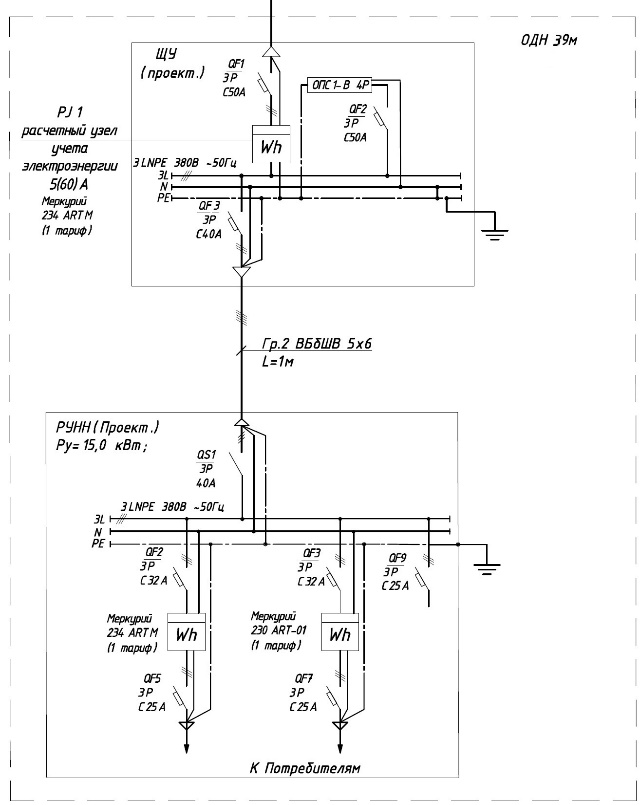 2.2. Территория и благоустройствоПо факту окончания строительно-монтажных работ необходимо:- убрать строительный мусор - выполнить восстановление (при необходимости) газонов, зеленых насаждений и элементов благоустройства в случае их повреждения при производстве работ, конструктивных слоев дорожной одежды тротуаров, с последующим устройством асфальтобетонного покрытия на всю ширину;- выполнить восстановление (при необходимости) бортового камня (с заменой поврежденного на новый)- выполнить восстановление (при необходимости) люков колодцев, попадающих в зону производства работ, с обязательной установкой на железобетонные подкладные элементыТРЕБОВАНИЯ К ПРОЕКТИРОВАНИЮТРЕБОВАНИЯ К ПРОЕКТИРОВАНИЮОформление рабочей документации на Объект должно отвечать требованиям ГОСТ Р 21.1101-2013Разрабатываемые альбомы рабочей документации1. Альбом ЭС «Внешнее электроснабжение»Список альбомов согласовывается отдельно по каждой площадке и может быть уточнен.Исполнительная документация должна содержать:1. Актуальную выписку из реестра членов СРО2. Акты выполненных работ3. Сертификаты на используемые материалы4. Журналы работ5. Копии приказов о назначении ответственных лицДокументация на Объект должна обеспечить выполнение строительно-монтажных работ в полном объёме, к ней прикладывается копия оригинальных документов (с синей печатью и подписями) – на электронном носителе.Общий перечень приемо-сдаточных документов, передаваемых Подрядной организацией Заказчику при сдаче законченного строительства линии внешнего электроснабженияОбщий перечень приемо-сдаточных документов, передаваемых Подрядной организацией Заказчику при сдаче законченного строительства линии внешнего электроснабженияАльбом ЭСАкт допуска прибора учета к эксплуатации;Акт о выполнении технических условий;Акт об осуществлении технологического присоединения;Акт разграничения балансовой принадлежности электросетей (при наличии);Акт разграничения эксплуатационной ответственности сторон (при наличии));Расчет потерь;Оригиналы согласованных и прошедших согласование проектов;Ведомость рабочих чертежей;Акт технической готовности электромонтажных работ;- ведомость смонтированного оборудования;- ведомость отступлений от проекта;- ведомость электромонтажных недоделок, а также справка о ликвидации недоделок;Акт осмотра и проверки состояния открыто проложенных заземляющих проводников;Акты осмотра кабельной канализации в траншеях и каналах перед закрытием (по необходимости);Акты освидетельствования скрытых работ;Акт приемки монтажа силового трансформатора;Ведомость монтажа воздушной линии;Паспорта всех заземляющих устройств (СТП, ВЛ, АМС и пр.);Паспорт воздушной линии электропередач;Паспорта и сертификаты на все установленное электрооборудование;Журнал прокладки кабелей (по необходимости);Технический отчет о проведении приемосдаточных испытаний электрооборудования;- программа испытаний;- протокол визуального осмотра электроустановки;- протокол измерений сопротивления изоляции проводов;- протокол целостности цепи заземления (+ схема заземления);- протокол контрольной проверки стрел подвеса и габаритов ВЛ;- протокол прогрузки автоматических выключателей до 1000В;- протокол наличия цепи между заземлителем и заземленными электроустановками;- протокол проверки полного сопротивления петли фаза-нуль;- протокол проверки глубины установки опор ВЛ 10кВ и 0,4кВ;- протокол испытания РЛНД;- протоколы измерения сопротивления изоляции силовых кабелей и проводов до 1000В;- протокол сопротивления растекания тока контура заземления (заземляющих устройств);- перечень применяемого испытательного оборудования и средств измерений;- протокол высоковольтных испытаний трансформатора + сертификат на залитое масло;- протоколы очередных проверок и сертификаты на испытательное оборудование и средства измерений;Актуальная выписка из реестра членов СРО;Копии свидетельств о регистрации электролаборатории;Альбом ЭСАкт допуска прибора учета к эксплуатации;Акт о выполнении технических условий;Акт об осуществлении технологического присоединения;Акт разграничения балансовой принадлежности электросетей (при наличии);Акт разграничения эксплуатационной ответственности сторон (при наличии));Расчет потерь;Оригиналы согласованных и прошедших согласование проектов;Ведомость рабочих чертежей;Акт технической готовности электромонтажных работ;- ведомость смонтированного оборудования;- ведомость отступлений от проекта;- ведомость электромонтажных недоделок, а также справка о ликвидации недоделок;Акт осмотра и проверки состояния открыто проложенных заземляющих проводников;Акты осмотра кабельной канализации в траншеях и каналах перед закрытием (по необходимости);Акты освидетельствования скрытых работ;Акт приемки монтажа силового трансформатора;Ведомость монтажа воздушной линии;Паспорта всех заземляющих устройств (СТП, ВЛ, АМС и пр.);Паспорт воздушной линии электропередач;Паспорта и сертификаты на все установленное электрооборудование;Журнал прокладки кабелей (по необходимости);Технический отчет о проведении приемосдаточных испытаний электрооборудования;- программа испытаний;- протокол визуального осмотра электроустановки;- протокол измерений сопротивления изоляции проводов;- протокол целостности цепи заземления (+ схема заземления);- протокол контрольной проверки стрел подвеса и габаритов ВЛ;- протокол прогрузки автоматических выключателей до 1000В;- протокол наличия цепи между заземлителем и заземленными электроустановками;- протокол проверки полного сопротивления петли фаза-нуль;- протокол проверки глубины установки опор ВЛ 10кВ и 0,4кВ;- протокол испытания РЛНД;- протоколы измерения сопротивления изоляции силовых кабелей и проводов до 1000В;- протокол сопротивления растекания тока контура заземления (заземляющих устройств);- перечень применяемого испытательного оборудования и средств измерений;- протокол высоковольтных испытаний трансформатора + сертификат на залитое масло;- протоколы очередных проверок и сертификаты на испытательное оборудование и средства измерений;Актуальная выписка из реестра членов СРО;Копии свидетельств о регистрации электролаборатории;ОБЩИЕ ДАННЫЕ.ОБЩИЕ ДАННЫЕ.1.1 Наименование работПроектирова Строительство Объекта1.2. Назначение объектаПредоставление в аренду для размещения технологического оборудования1.3. Основание для строительстваЗаказ на выполнение Работ1.4. Планируемые сроки начала и окончания работВ соответствии с Заказом1.5. Данные об особых условиях строительстваДокументация каждого Объекта, должна быть выполнена в соответствии с ветровым, гололедным, снеговым и сейсмическим районами строительства. Координаты места строительства указываются в Заказе.ИСХОДНЫЕ ДАННЫЕ. ТЕХНИЧЕСКИЕ ТРЕБОВАНИЯ.ИСХОДНЫЕ ДАННЫЕ. ТЕХНИЧЕСКИЕ ТРЕБОВАНИЯ.2.1 Исходные данные. Относительная нулевая отметка (отм. 0.0) Объекта соответствует верху ответного фланца закладной детали фундамента. Высота Объекта принимается от отм. 0.0 до верхнего уровня Объекта. Габаритная высота Объекта принимается от отм. 0,0 до отметки верхней точки молниеприемника.Объект должен представлять из себя временное (не капитальное) сооружение. Конструктивное исполнение Объекта должно обеспечивать возможность его установки на месте (точке) в соответствии с рекомендациями Заказчика и согласованном в процессе исследований подрядчика-исполнителя (возможность монтажа с помощью крана). При проектировании металлоконструкций, фундаментов и пригрузов, и при оформлении рабочей документации выполнять требования данного ТЗ и следующих норм (не ограничиваясь):ГОСТ Р 21.1101-2013 Система проектной документации для строительства (СПДС). Основные требования к проектной и рабочей документации;ГОСТ 21.502-2007 Система проектной документации для строительства. Правила выполнения проектной и рабочей документации металлических конструкций;Временная инструкция о составе и оформлении строительных рабочих чертежей зданий и сооружений. Конструкции металлические. Чертежи КМД.СТО 02494680-0035-2004. Состав и оформление рабочих чертежей марки КМ;СП 20.13330.2011 Нагрузки и воздействия. Актуализированная редакция СНиП 2.01.07-85*;СП 16.13330.2011 Стальные конструкции. Актуализированная редакция СНиП II-23-81*;СП 22.13330.2011 Основания зданий и сооружений. Актуализированная редакция СНиП 2.02.01-83*;СП 14.13330.2014 «Строительство в сейсмических районах», а также иными нормативными документами, действующими на территории РФ и в регионе строительства.При изготовлении и монтаже конструкций выполнять требования данного ТЗ и следующих норм (не ограничиваясь):ГОСТ 23118-2012 Конструкции стальные строительные;СП 53-101-98. Изготовление и контроль качества стальных строительных конструкций;СП 70.13330.2012 Несущие и ограждающие конструкции. Актуализированная редакция СНиП 3.03.01-87;ГОСТ 12.1.003-83 (Система стандартов безопасности труда. Шум. Общие требования безопасности);СНиП 12-03-2001 Безопасность труда в строительстве. Часть 1. Общие требования;СНиП 12-04-2002 Безопасность труда в строительстве. Часть 2. Строительное производство;Вблизи опасных зон, где используется подъемно - транспортное оборудование, на строительных площадках, участках, в цехах, мастерских и т.п. должен быть установлен знак: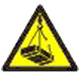 ГОСТ Р 12.4.026-2001 (цвета сигнальные, знаки безопасности и разметка сигнальная назначение и правила применения. Общие технические требования и характеристики.Не позднее 3 (Трех) календарных дней до начала общестроительных, монтажных и пуско-наладочных работ по строительству объекта в центре Земельного участка установить знак (информационный щит) с информацией о строящемся Объекте, размер которого не менее 205 х 280 мм.При выполнении строительных работ на Земельном участке установить предупреждающие и запрещающие знаки (информационные щиты) в соответствии с действующим законодательством.Для объектов типа SMU:Предусмотреть установку антивандальной защиты анкерных болтов.Для объектов типа ВМО:Нижний фланец после монтажа Объекта закрыть антивандальным кожухом (цоколем).2.2 Данные по составу оборудованияИсходные данные по составу, техническим и массогабаритным характеристикам размещаемого оборудования содержатся в описании конструктива сооружения, передаваемым Заказчиком.2.3Требования прочности, устойчивости и деформативностиМеталлоконструкции опоры должны быть рассчитаны на прочность и деформативность для климатических, сейсмических условий района строительства на монтажные нагрузки в соответствии с действующими нормами. Предельные отклонения Объекта при монтаже от проектного положения не должны превышать значений, указанных СП 70.13330.2012 Несущие и ограждающие конструкции.Предельные угловые отклонения посадочных мест технологического оборудования в горизонтальной плоскости (вокруг вертикальной оси) при максимальной нормативной ветровой нагрузке (для ветрового района места расположения Объекта) должны составлять не более 0,7° для уровня установки антенн РРС.Заглубление фундамента (при наличии) должно быть менее 4,0м относительно земли.В случае предоставления Заказчиком Типового проекта, включающего решения по опоре, фундаменту, молниезащите и производству работ, отступление от принятых решений без письменного уведомления и подтверждения выполнения этих отступлений от Заказчика не допускается. Одновременно с этим запрещено применять решения, указанные в типовых проектах, вблизи склонов,  на самих склонах, в грунтах, не соответствующих указанным в проектах и прочих ограничениях по применению, указанных в документации или предоставляемым расчетам несущей способности. В таком случае требуется уведомление Заказчика для разработки решений, позволяющих разместить Объект в указанном месте. Согласованием предлагаемых решений может являться только письменное подтверждение от Заказчика, содержащее во вложении согласованный проект, или скан листа с подписью, должностью согласовавшего сотрудника и датой согласования. Без наличия данных согласований проведение работ запрещено.Срок безаварийной эксплуатации смонтированного Объекта должен составлять не менее 25 лет с момента их установки при условии периодического восстановления антикоррозийного покрытия конструкции и соблюдения требований эксплуатации.Для объектов типа SMU:В конструкции пригрузов должны быть предусмотрены проушины для транспортировки.Трубостойки для секторных антенн должны иметь выносы от тела мачты не менее 300 мм для возможности юстировки антенн по азимуту не менее чем на 30º в каждую сторону. Не прямолинейность опоры крепления (трубостойки) для элементов технологического оборудования не более 5 мм на метр ее длины.2.5 Молниезащита и защита от поражения токомОпора должна быть спроектирована и изготовлена в соответствии с требованиями по молниезащите, СО 153-34.21.122-2003, РД 34.21.122-87 и заземлению, ПУЭ изд.7.Сопротивление заземляющего устройства - не более 4 Ом.Необходимо предоставить измерение сопротивления заземления с последующим оформлением протокола, выполненные сертифицированной лабораторией.Контур заземляющего устройства защитного заземления АФУ и молниезащиты выполнить совмещенным.Для объектов типа SMU:Для молниезащиты технологического оборудования, размещаемого на конструкции Объекта, предусмотреть трос, диаметром 12мм, присоединяемый к контуру молниезащиты мачты. Диаметр молниеприемника должен быть не менее 16мм.Распределительные коробки электропитания ламп сигнальных огней светоограждения должны быть стальными влагозащищенными (при наличии).Недопустимо расположение распределительных коробок кабельными вводными отверстиями вверх.Распределительные коробки должны быть заземлены болтовым соединением на магистраль защитного заземления от поражения электрическим током.Кабель питания сигнальных огней светоограждения (при наличии) должен быть сечением не менее 4х2,5мм2 в металлической броне. Изменение сечения кабеля допускается только по согласованию с Заказчиком.Защитный металлический экран кабеля питания сигнальных огней светоограждения должен быть заземлен на шину заземления в точках подключения к распределительным коробкам.Каждый отрезок кабеля должен иметь заземляющие отводы от металлической брони с 2-х сторон отрезка.Кабель питания сигнальных огней светоограждения на вводе в распределительную коробку должен быть механически зафиксирован и влагозащищен (загерметизирован ввод).При горизонтальном вводе кабеля в распределительную коробку обеспечить прогиб кабеля вниз для стока воды.Все опорные фланцы (башмаки) Объекта должны быть заземлены и соединены с общим контуром молниезащиты полосой 5х40мм.2.6 Кабельный мостДля объектов типа ВМО:Предусмотреть возможность прокладки кабелей внутри Объекта с установкой крышек на монтажные окна.Для объектов типа SMU:Ширина кабельного лотка выбирается из условия размещения на нём необходимого количества кабелей для технологического оборудования в соответствии с таблицей 1, а также кабелей питания огней светоограждения (СОМ). Конструкции для крепления кабелей должны быть с шагом не более 0,8 м.2.9 Территория и благоустройствоПо факту окончания строительно-монтажных работ необходимо:- убрать строительный мусор - выполнить восстановление (при необходимости) газонов, зеленых насаждений и элементов благоустройства в случае их повреждения при производстве работ, конструктивных слоев дорожной одежды тротуаров, с последующим устройством асфальтобетонного покрытия на всю ширину, в соответствии с действующим на момент проведения работ территориальным приказом о благоустройстве.- выполнить восстановление (при необходимости) бортового камня (с заменой поврежденного на новый)- выполнить восстановление (при необходимости) люков колодцев, попадающих в зону производства работ, с обязательной установкой на железобетонные подкладные элементыДля объектов типа SMU:Размеры ограждения:SMU39 – 11,5*х11,5*м SMU41; SMU50 – 16*х16*м* - допускается отступление в пределах ±0,5м и зависит от габаритов пригрузовОграждение периметра территории выполнить равными секциями, длиной не более 3 м.  Длина столба должна быть выбрана с учетом обеспечения возможности заглубления в грунт на менее чем на 0,5 м. и высоты ограждения не менее 2,5 м без учета колючей проволоки. Верхние торцы столбов из труб должны быть закрыты заглушками. Столбы ограждения должны быть забетонированы на всю глубину погружения в грунт.  Кронштейны для крепления колючей проволоки должны быть изготовлены из стального прута или металлического уголка, приварены к ограждению с шагом не меньше 2,5 м с наклоном внутрь площадки на угол 45-60° от уровня горизонта или вертикально. Длина кронштейна должна быть выбрана с учетом возможности размещения двух нитей колючей проволоки с шагом 150 мм. Калитка ограждения должна быть оснащена проушинами для навесного замка, шириной не менее , с порогом проема не менее 250-300 мм. от уровня поверхности площадки с выполненной планировкой. В конструкции ограждения должно быть предусмотрено решение для крепления электронного замка (см рис. 1). Металлоконструкции ограждения должны иметь антикоррозийное покрытие устойчивое к климатическим условиям до 5 лет. До начала проведения работ согласовать конструктивные решения по ограждению объекта с Заказчиком. Рис. 1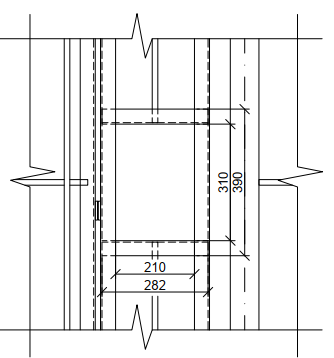 Выгораживаемый участок должен быть горизонтально выровнен, застелен нетканым геотекстилем с поверхностной плотностью минимум 200г/м² и иметь отсыпку гравием, (щебнем) толщиной 150мм, фракция 20-40мм, равномерно распределенную по всему участку, c периметром, отстоящим от ограждения с внешней стороны на расстояние не менее 0,5м. Под слой щебня уложить геотекстиль, плотностью не менее 200 г/м² который обладает следующими качествами: не гниет, прочен на разрыв, регулируем при растяжении, хорошо пропускает воду.  В основу вертикальной планировки положен принцип самотёчного отвода поверхностных вод с учётом естественного рельефа местности. При выполнении работ по выравниванию исключить образование впадин и ям на участке, являющихся местами скопления воды. Благоустройство территории после проведения СМР предусматривает:- подсыпку привозного песка и обратную засыпку вынутого грунта;- освобождение территории от строительного мусора;- вертикальную планировку территории участка;- обратное перемещение, разравнивание и боронование плодородного почвенного слоя, устройство газонов лугового типа вокруг огороженной территории.2.9 Требования по светоограждению и цветомаркировкеДневная цветовая маркировка Объекта и светоограждение выполняются (при необходимости) в соответствии с требованиями приказа Министерства транспорта РФ от 25 августа 2015 г. N 262.Фонари СОМФонари светоограждения (огни СОМ) устанавливаются в соответствии с требованиями приказа Министерства транспорта РФ от 25 августа 2015 г. N 262; РД 45.162-2001 и должны комплектоваться сертифицированными светодиодными излучающими устройствами с наработкой на отказ не менее 80 000 часов. Подаваемое напряжение к огням СОМ 48 В. Для электропитания фонарей установить щит со степенью защиты не ниже IP 65 (блок управления световым ограждением) с аккумуляторными батареями (тип РЩ указывается Заказчиком).Фонари СОМ должны располагать таким образом, что при установки панельных антенн оператора на трубостойках, если таковые есть на той же высоте, антенны не загораживали огни СОМ.Электропитание блока управления световым ограждением выполнить на напряжение 380/220В (две фазы, нулевые рабочий (N) и защитный (РЕ) проводники) от проектируемого шкафа питания ШП (защитный (РЕ) проводник от внутреннего контура заземления). Для увеличения надёжности электропитания светоограждения блок управления подключить к разным фазам, при этом каждая фаза должна иметь свой автоматический выключатель с током расцепителя 10 А. Блок управления должен иметь автоматическое и ручное управление огнями СОМ. Порог срабатывания регулируется Кабель к огням СОМ проложить совместно с основной кабельной трассой. Корпуса светильников и ответвительных коробок заземлить, используя специальную заземляющую жилу питающего кабеля.Заградительные огни крепятся хомутами, а кабель – к планкам, предусмотренным в конструкции Объекта.2.10 Общие требования к проведению работВМО:1. Устройство котлована для установки Опоры выполнить в соответствии с проектом. При необходимости   возвести опалубку, пазухи между опалубкой и грунтом засыпать  песчано-гравийной смесью и утрамбовать.2. Дно котлована засыпать песчано-гравийной смесью, с последующим трамбованием.3. Внутри фундаментной секции опоры необходимо предусмотреть по две закладные трубы ПНД, диаметром 50-63мм, с двух сторон, параллельно проезжей части а/д, тротуаров, автостоянок и т.п. для этого в закладной детали ствола Опоры существует два технологический окна. 4. В случае, если в проекте не указано иное: в качестве молниезащиты используются 4 стальных уголка 63х63мм, длинной 3,5м, заглубленных на 4 м в грунт и соединенные между собой стальной полосой 4х40мм на расстоянии 3м, на глубине не менее 0,5м от уровня земли, образуя таким образом контур заземления. 5. В  случае, если в проекте не указано иное: для соединения контура заземления с опорой необходимо смонтировать полосу заземления, которая соединяется с контуром заземления при помощи сварного соединения внахлест.  Длина сварного шва - не менее 100мм. Полоса заземления присоединяется к стволу Опоры на специально предусмотренную шпильку, расположенную на уровне технологического окна внутри Опоры, при помощи гайки с шайбой и гроверной шайбы. Полосу заземления необходимо очистить от ржавчины и окрасить.6. В случае, если в проекте не указано иное: бетонирование пазух фундамента выполняется привозной смесью, по лотку. Бетон класса по прочности В30, марка по морозостойкости -F200, марка по водопроницаемости не хуже w6, ГОСТ 26633-90. 7. При выполнении работ необходимо обеспечить фиксацию закладной детали сверху и снизу для исключения ее смещения до набора прочности бетоном8. Внутреннюю полость закладной детали ствола Опоры заполнить бетоном до уровня фланца. 9. В случае, если в проекте не указано иное: закладную деталь ствола Опоры установить таким орбразом, чтобы расстояние от фундамента до верхнего среза не превышало 200мм.10. Допустимое горизонтальное отклонение для закладной детали Опоры – 0,5 градуса (контролируется перед бетонированием фундамента и после бетонирования, а также перед установкой Опоры электронным уровнем)11. Трещины, сколы, раковины, арматура на выступающих частях фундамента-не допустима. г12. Под гайку в местах примыкания к фланцам установить одну круглую шайбу.13. Гайки и головки болтов (в том числе фундаментных), после затяжки должны плотно (без зазоров) соприкасаться с плоскостями шайб или элементов конструкций. 14. Резьба болтов и шпилек должна выступать из гаек не менее чем на один виток с полным профилем.15. Запрещается применение болтов и гаек, не имеющих заводской маркировки   временного сопротивления или класса прочности. После выполнения работ маркировка элементов должна читаема без необходимости демонтажа этих элементов.16.  Метизы болты, гайки, шпильки, шайбы в обязательном порядке должны иметь цинковое покрытие. 17. Болты и шпильки во фланцевых соединениях надлежит закреплять двумя гайками (контргайками), причем шпильки необходимо закреплять контргайками во всех плоскостях сечения опорного фланца (т.е. на каждой шпильке фланцевого соединения ствола Опоры и ствола закладной детали должно быть в сумме 8 гаек)18. Заводское антикоррозийное покрытие, нарушенное при монтаже и сварке обязательно должно быть восстановлено. Место повреждения должно быть зашкурено, обезжирено и покрыто цинксодержащей эмалью марки «Барьерцинк», «Цинол», «Zinga» или аналогичной с высоким содержанием цинка (не менее 95%) в сухой пленке, заранее согласованного с Заказчиком. 19. Торцы шпилек опорного фланца должны быть обработаны цинксодержащей эмалью марки «Барьерцинк», «Цинол», «Zinga» или аналога, заранее согласованного с Заказчиком. 20. Предельные Отклонения ОПОР от проектного положения не должны превышать 0,001 высоты выверяемой точки над фундаментом. 21. Все предусмотренные проектом крышки фидерных вводов должны быть установлены и закреплены.22. На оболочке ствола Опор, крышках фидерных вводов, люков, дверец должны отсутствовать вмятины.23. Молниеприемник не должен быть искривлен более чем на 0,5 градуса.24. В целях антикоррозийной защиты, выступающую бетонную часть фундамента необходимо обмазать горячим битумом (битумной мастикой) в 2 слоя.25. Вокруг фундамента должна быть выполнена отмостка в соответствии с проектом(типовым или согласованным с РБ).26. По окончании работ необходимо выполнить работы по благоустройству территории: восстановить растительный слой (дорожное покрытие), выполнить планировку согласно проекта, убрать мусор.27. По окончании СМР фундамента, не позднее трех дней, направить на электронную почту ( ответственных лиц со стороны Заказчика) копии следующих документов:- фотоотчет в соответствии с п.1 и п.2 к настоящим Требованиям;  - альбом КЖ и МЗ для построенной опоры, скрепленный подписью и печатью организации. Дальнейшие работы проводить после согласования работ по СМР фундамента.28. По окончании СМР Опоры, не позднее трех рабочих дней, направить на электронную почту ( ответственных лиц)копии следующих документов:- журнал угловых измерений с подписью лица, проводившего измерения, скрепленный подписью и печатью организации;- фотоотчет СМР, в соответствии с приложением 1 к настоящим Требованиям;  - альбом КЖ и МЗ для построенной опоры, скрепленный подписью и печатью организации.29. Заказчик оставляет за собой право контроля выполнения работ на любом этапе их проведения с привлечением третьих лиц, с полномочиями на прекращение работ, при выявлении отклонений от проекта. Полномочия, дающие право на прекращение работ для третьих лиц, должны быть подтверждены соответствующей доверенностью. Требования к фотоотчету для ВМО:-Фотоотчет представляет из себя Архивный файл или папку на облачном обменнике; -Фото должны быть сделаны в дневное время суток;-Разрешение кадра должно быть не менее 3000х4000 пикселей;-Размытые фото не будут учитываться и Ф/О не будет принят. Необходимо проверять четкость (фокусировку) сразу.-Имена файлов фото в папке/архиве должны соответствовать номеру по данному требованию.Фотоотчет должен додержать.1. Фото устройства фундамента Опоры:1.1 общий вид котлована с привязкой к местности (В кадр должны попасть часть застройки или местности по которой можно идентифицировать объект и его расположение). 1.2 Укрупненное фото котлована.1.3 Фото котлована с подтверждением проектной глубины и габаритов в плане для типа строящейся опоры (рулетка) 1.4 Фото наличия подсыпки на дно котлована (при наличии в проекте)2. Фото контура заземления:2.1 Общий вид котлована с установленным контуром заземления с привязкой к местности;2.2 Укрупненный вид котлована с установленным контуром заземления (все электроды заземления и соединительные шины должны быть видны)3. Установка закладной части Опоры3.1 Общий вид установленной закладной части Опоры с закладными под кабель (не забетонированной), с привязкой к местности.3.2 Укрупненное фото котлована с установленной закладной частью Опоры (не забетонированной). При наличии армирования - дополнить общими фотографиями пространственных арматурных каркасов до заливки бетона3.3 Общий вид фото забетонированного котлована и закладной части Опоры согласно регламента, с привязкой к местности. Фото заполненного до верха бетоном фланца3.4 Укрупненный вид фото забетонированного котлована и закладной части Опоры3.5 Фото с электронным уровнем на опорном фланце в 2х перпендикулярных плоскостях закладной части ствола Опоры с допустимыми показателями горизонтальности.4. Сборка ствола Опоры4.1 Общий вид собранной, но не поднятой опоры, с привязкой к местности с 3 сторон4.2 Фото монтажных окон (закрепление, отсутствие вмятин). И общее фото окон подтверждающее их прямолинейное расположение4.3 Фото установленных шин заземления при их наличии в проектном решении4.4 Фотографии регулировочных болтов при их наличии в проекте4.5 Фотографии фланцевых соединений или упоров (на предмет отсутствия зазоров)5.	Подъем Опоры - Три произвольных Фото с разных сторон процесса установки ствола ОПОР (не менее 1 фото установленной опоры в полный рост)6.	Смонтированная Опоры6.1 Общий вид установленной опоры с привязкой к местности6.2 Укрупненный Вид опорного соединения фланца с трех сторон (подтверждения проектного количества установленных шайб и контргаек и отсутствия ржавчины на них и на торцах шпилек, наличие маркировки класса прочности на торцах гаек)6.3 Укрупненный вид полосы заземления снаружи ствола Опоры6.4 Укрупненный вид соединения полосы заземления со стволом Опоры изнутри ствола Опоры (через технологический люк) или фото, подтверждающее выполнение проектного решения.6.5 Укрупненный вид установленного цоколя (фото подтверждения целостности пластикового кожуха и наличия всех креплений в предусмотренных местах и правильность установки цоколя относительно земли 6.6 Общий вид установленной Опоры с трех сторон, подтверждающее правильную ориентацию опоры (монтажных окон) относительно существующих дорог. 6.7 Фото, подтверждающее выполнение работ по геодезическому контролю вертикальности ствола опоры (фото опоры и исполнителя с оборудованием в процессе работ)6.8 Фото выполненных работ по благоустройству (восстановление растительного слоя), наличие проектного решения по устройству отмостки, отсутствие мусора на объекте после монтажа.6.9 Фото уточненных координат (укрупненное фото с GPS приемника, установленного опорном фланце Опоры, с отчетливо видимыми координатами и индикацией связи со спутниками на дисплее)От Заказчика____________________ / ____________/От Подрядчика__________________ / _______________/От Заказчика____________________ /____________/    От Подрядчика____________________ / __________/Заказчик:ООО «__________»Подрядчик:ООО «___________»Номер п/пВыявленные недостаткиРекомендации по устранению недостатковСроки устранения недостатков123		От Заказчика____________________ / ____________/От Подрядчика__________________ / ______________/От Заказчика__________________ / ____________/От Подрядчика____________________ / _____________/